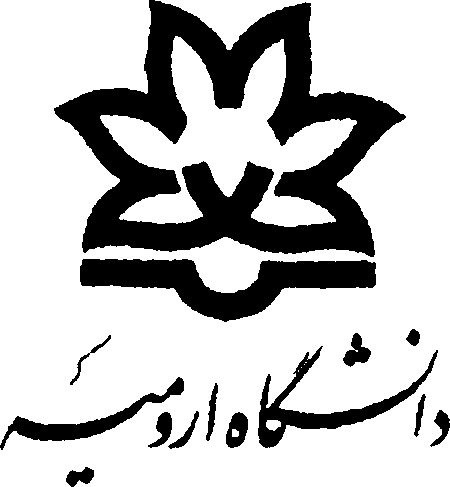 فرم تقاضاي پذيرش در دوره دكتري بدون آزمون دانشگاه ارومیه براي سال تحصيلي 1403-1402 ( سهميه استعداد هاي درخشان )نام و نام خانوادگي........................................................ فرزند ................................ به شماره شناسنامه....................................... صادره..........................کدملی ....................................... متولد.............................     شماره سریال شناسنامه.............................اينجانب............................... ضمن آگاهي و پذيرش كامل كليه ضوابط و مصوبات وزارت علوم، تحقیقات و فناوری و دانشگاه ارومیه در اين زمينه، متعهد مي‌شوم موارد فوق را در نهايت دقت و صحت تكميل و کلیه مدارک را ضمیمه  نموده‌ام و چنانچه خلاف آن ثابت شود دانشگاه مجاز است در هر مرحله از پذيرش، ثبت نام يا تحصيل، طبق مقررات با اينجانب رفتار نمايد.نشاني دقيق محل سكونت :تلفن منزل : ....................................كد شهرستان .........................تلفن همراه : ........................................تلفن محل كار :....................................نشاني پست الكترونيكي :                                                             امضاء متقاضي:                    تاريخ تقاضا:*این فرم بدون امضای داوطلب اعتبار نداردنام – نام خانوادگي : نام – نام خانوادگي : نام – نام خانوادگي : نام – نام خانوادگي : نام – نام خانوادگي : نام – نام خانوادگي : نام – نام خانوادگي : نام – نام خانوادگي : رشته و گرايش مورد تقاضا در دوره دكتري : رشته و گرايش مورد تقاضا در دوره دكتري : رشته و گرايش مورد تقاضا در دوره دكتري : رشته و گرايش مورد تقاضا در دوره دكتري : رشته و گرايش مورد تقاضا در دوره دكتري : رشته و گرايش مورد تقاضا در دوره دكتري : رشته و گرايش مورد تقاضا در دوره دكتري : رشته و گرايش مورد تقاضا در دوره دكتري : رشته و گرايش مورد تقاضا در دوره دكتري : رشته تحصيلي دوره كارشناسي ارشد :      آموزش محور          آموزشي- پ‍ژوهشيرشته تحصيلي دوره كارشناسي ارشد :      آموزش محور          آموزشي- پ‍ژوهشيرشته تحصيلي دوره كارشناسي ارشد :      آموزش محور          آموزشي- پ‍ژوهشيرشته تحصيلي دوره كارشناسي ارشد :      آموزش محور          آموزشي- پ‍ژوهشيرشته تحصيلي دوره كارشناسي ارشد :      آموزش محور          آموزشي- پ‍ژوهشيرشته تحصيلي دوره كارشناسي ارشد :      آموزش محور          آموزشي- پ‍ژوهشيرشته تحصيلي دوره كارشناسي ارشد :      آموزش محور          آموزشي- پ‍ژوهشيرشته تحصيلي دوره كارشناسي ارشد :      آموزش محور          آموزشي- پ‍ژوهشيسال ورود در دوره كارشناسي ارشد :دانشگاه محل تحصيل دوره كارشناسي ارشد :  سال ورود در دوره كارشناسي ارشد :دانشگاه محل تحصيل دوره كارشناسي ارشد :  سال ورود در دوره كارشناسي ارشد :دانشگاه محل تحصيل دوره كارشناسي ارشد :  سال ورود در دوره كارشناسي ارشد :دانشگاه محل تحصيل دوره كارشناسي ارشد :  سال ورود در دوره كارشناسي ارشد :دانشگاه محل تحصيل دوره كارشناسي ارشد :  سال ورود در دوره كارشناسي ارشد :دانشگاه محل تحصيل دوره كارشناسي ارشد :  سال ورود در دوره كارشناسي ارشد :دانشگاه محل تحصيل دوره كارشناسي ارشد :  سال ورود در دوره كارشناسي ارشد :دانشگاه محل تحصيل دوره كارشناسي ارشد :  سال ورود در دوره كارشناسي ارشد :دانشگاه محل تحصيل دوره كارشناسي ارشد :  عنوان پايان نامه كارشناسي ارشد : درجه و نمره پايان نامه : عنوان پايان نامه كارشناسي ارشد : درجه و نمره پايان نامه : عنوان پايان نامه كارشناسي ارشد : درجه و نمره پايان نامه : عنوان پايان نامه كارشناسي ارشد : درجه و نمره پايان نامه : عنوان پايان نامه كارشناسي ارشد : درجه و نمره پايان نامه : عنوان پايان نامه كارشناسي ارشد : درجه و نمره پايان نامه : عنوان پايان نامه كارشناسي ارشد : درجه و نمره پايان نامه : عنوان پايان نامه كارشناسي ارشد : درجه و نمره پايان نامه :  معدل كارشناسي ارشد با پايان نامه :‌معدل كارشناسي ارشد بدون پايان نامه :  معدل كارشناسي ارشد با پايان نامه :‌معدل كارشناسي ارشد بدون پايان نامه :  معدل كارشناسي ارشد با پايان نامه :‌معدل كارشناسي ارشد بدون پايان نامه :  معدل كارشناسي ارشد با پايان نامه :‌معدل كارشناسي ارشد بدون پايان نامه :  معدل كارشناسي ارشد با پايان نامه :‌معدل كارشناسي ارشد بدون پايان نامه :  معدل كارشناسي ارشد با پايان نامه :‌معدل كارشناسي ارشد بدون پايان نامه :  معدل كارشناسي ارشد با پايان نامه :‌معدل كارشناسي ارشد بدون پايان نامه :  معدل كارشناسي ارشد با پايان نامه :‌معدل كارشناسي ارشد بدون پايان نامه :  معدل كارشناسي ارشد با پايان نامه :‌معدل كارشناسي ارشد بدون پايان نامه : سنوات كارشناسي ارشد : (به سال و ماه)سنوات كارشناسي ارشد : (به سال و ماه)سنوات كارشناسي ارشد : (به سال و ماه)سنوات كارشناسي ارشد : (به سال و ماه)سنوات كارشناسي ارشد : (به سال و ماه)سنوات كارشناسي ارشد : (به سال و ماه)سنوات كارشناسي ارشد : (به سال و ماه)سنوات كارشناسي ارشد : (به سال و ماه)تاريخ دفاع از پايان نامه : تاريخ دفاع از پايان نامه : تاريخ دفاع از پايان نامه : تاريخ دفاع از پايان نامه : تاريخ دفاع از پايان نامه : رتبه كارشناسي ارشد :‌از تعداد:رتبه كارشناسي ارشد :‌از تعداد:رتبه كارشناسي ارشد :‌از تعداد:رتبه كارشناسي ارشد :‌از تعداد:رشته تحصيلي كارشناسي : رشته تحصيلي كارشناسي : تاريخ فارغ التحصيلي كارشناسي:‌تاريخ فارغ التحصيلي كارشناسي:‌تاريخ فارغ التحصيلي كارشناسي:‌تاريخ فارغ التحصيلي كارشناسي:‌تاريخ فارغ التحصيلي كارشناسي:‌تاريخ فارغ التحصيلي كارشناسي:‌معدل كل كارشناسي : رتبه كارشناسي : معدل كل كارشناسي : رتبه كارشناسي : معدل كل كارشناسي : رتبه كارشناسي : معدل كل كارشناسي : رتبه كارشناسي : معدل كل كارشناسي : رتبه كارشناسي : دانشگاه محل تحصيل كارشناسي : دانشگاه محل تحصيل كارشناسي : دانشگاه محل تحصيل كارشناسي : دانشگاه محل تحصيل كارشناسي : مقالات داخلی یا خارجی مرتبط با پایان نامه یا رشته-گرایشمقالات داخلی یا خارجی مرتبط با پایان نامه یا رشته-گرایشمقالات داخلی یا خارجی مرتبط با پایان نامه یا رشته-گرایشمقالات داخلی یا خارجی مرتبط با پایان نامه یا رشته-گرایشمقالات داخلی یا خارجی مرتبط با پایان نامه یا رشته-گرایشمقالات داخلی یا خارجی مرتبط با پایان نامه یا رشته-گرایشمقالات داخلی یا خارجی مرتبط با پایان نامه یا رشته-گرایشمقالات داخلی یا خارجی مرتبط با پایان نامه یا رشته-گرایشمقالات داخلی یا خارجی مرتبط با پایان نامه یا رشته-گرایشمقالات داخلی یا خارجی مرتبط با پایان نامه یا رشته-گرایشمقالات داخلی یا خارجی مرتبط با پایان نامه یا رشته-گرایشمقالات داخلی یا خارجی مرتبط با پایان نامه یا رشته-گرایشمقالات داخلی یا خارجی مرتبط با پایان نامه یا رشته-گرایشمقالات داخلی یا خارجی مرتبط با پایان نامه یا رشته-گرایشمقالات داخلی یا خارجی مرتبط با پایان نامه یا رشته-گرایشمقالات داخلی یا خارجی مرتبط با پایان نامه یا رشته-گرایشمقالات داخلی یا خارجی مرتبط با پایان نامه یا رشته-گرایشرديفعنوان مقالهعنوان مقالهعنوان مقالهنوع مقالهنوع مقالهنوع مقالهنوع مقالهنوع مقالهنام مجلهنام مجلهنام مجلهنمایهنمایهنمایهتاريخ پذيرشتاريخ چاپعناوین و مشخصات طرحهاي برگزيده، دستاوردهای علمی و فناوری، نتایج مسابقات علمی، شركت کنفرانس‌های معتبر  عناوین و مشخصات طرحهاي برگزيده، دستاوردهای علمی و فناوری، نتایج مسابقات علمی، شركت کنفرانس‌های معتبر  عناوین و مشخصات طرحهاي برگزيده، دستاوردهای علمی و فناوری، نتایج مسابقات علمی، شركت کنفرانس‌های معتبر  عناوین و مشخصات طرحهاي برگزيده، دستاوردهای علمی و فناوری، نتایج مسابقات علمی، شركت کنفرانس‌های معتبر  عناوین و مشخصات طرحهاي برگزيده، دستاوردهای علمی و فناوری، نتایج مسابقات علمی، شركت کنفرانس‌های معتبر  عناوین و مشخصات طرحهاي برگزيده، دستاوردهای علمی و فناوری، نتایج مسابقات علمی، شركت کنفرانس‌های معتبر  عناوین و مشخصات طرحهاي برگزيده، دستاوردهای علمی و فناوری، نتایج مسابقات علمی، شركت کنفرانس‌های معتبر  عناوین و مشخصات طرحهاي برگزيده، دستاوردهای علمی و فناوری، نتایج مسابقات علمی، شركت کنفرانس‌های معتبر  عناوین و مشخصات طرحهاي برگزيده، دستاوردهای علمی و فناوری، نتایج مسابقات علمی، شركت کنفرانس‌های معتبر  عناوین و مشخصات طرحهاي برگزيده، دستاوردهای علمی و فناوری، نتایج مسابقات علمی، شركت کنفرانس‌های معتبر  عناوین و مشخصات طرحهاي برگزيده، دستاوردهای علمی و فناوری، نتایج مسابقات علمی، شركت کنفرانس‌های معتبر  عناوین و مشخصات طرحهاي برگزيده، دستاوردهای علمی و فناوری، نتایج مسابقات علمی، شركت کنفرانس‌های معتبر  عناوین و مشخصات طرحهاي برگزيده، دستاوردهای علمی و فناوری، نتایج مسابقات علمی، شركت کنفرانس‌های معتبر  عناوین و مشخصات طرحهاي برگزيده، دستاوردهای علمی و فناوری، نتایج مسابقات علمی، شركت کنفرانس‌های معتبر  عناوین و مشخصات طرحهاي برگزيده، دستاوردهای علمی و فناوری، نتایج مسابقات علمی، شركت کنفرانس‌های معتبر  عناوین و مشخصات طرحهاي برگزيده، دستاوردهای علمی و فناوری، نتایج مسابقات علمی، شركت کنفرانس‌های معتبر  عناوین و مشخصات طرحهاي برگزيده، دستاوردهای علمی و فناوری، نتایج مسابقات علمی، شركت کنفرانس‌های معتبر  رديفعنوان طرح برگزيده/دستاورد علمي عنوان طرح برگزيده/دستاورد علمي رتبه مكتسبه رتبه مكتسبه رتبه مكتسبه نام مسابقه علمي  يا كنفرانسنام مسابقه علمي  يا كنفرانسنام مسابقه علمي  يا كنفرانسنام مسابقه علمي  يا كنفرانسنام مسابقه علمي  يا كنفرانسزمان و محل برگزاري كنفرانس ويا مسابقه علميزمان و محل برگزاري كنفرانس ويا مسابقه علميزمان و محل برگزاري كنفرانس ويا مسابقه علميزمان و محل برگزاري كنفرانس ويا مسابقه علميزمان و محل برگزاري كنفرانس ويا مسابقه علميزمان و محل برگزاري كنفرانس ويا مسابقه علميساير فعاليت هاي آموزشي – پژوهشي و اجرايي داوطلب                               ساير فعاليت هاي آموزشي – پژوهشي و اجرايي داوطلب                               ساير فعاليت هاي آموزشي – پژوهشي و اجرايي داوطلب                               ساير فعاليت هاي آموزشي – پژوهشي و اجرايي داوطلب                               ساير فعاليت هاي آموزشي – پژوهشي و اجرايي داوطلب                               ساير فعاليت هاي آموزشي – پژوهشي و اجرايي داوطلب                               ساير فعاليت هاي آموزشي – پژوهشي و اجرايي داوطلب                               ساير فعاليت هاي آموزشي – پژوهشي و اجرايي داوطلب                               ساير فعاليت هاي آموزشي – پژوهشي و اجرايي داوطلب                               ساير فعاليت هاي آموزشي – پژوهشي و اجرايي داوطلب                               ساير فعاليت هاي آموزشي – پژوهشي و اجرايي داوطلب                               ساير فعاليت هاي آموزشي – پژوهشي و اجرايي داوطلب                               ساير فعاليت هاي آموزشي – پژوهشي و اجرايي داوطلب                               ساير فعاليت هاي آموزشي – پژوهشي و اجرايي داوطلب                               ساير فعاليت هاي آموزشي – پژوهشي و اجرايي داوطلب                               ساير فعاليت هاي آموزشي – پژوهشي و اجرايي داوطلب                               ساير فعاليت هاي آموزشي – پژوهشي و اجرايي داوطلب                               رديف            عنوان فعاليت            عنوان فعاليتمكان فعاليتمكان فعاليتمكان فعاليتمكان فعاليتتاريخ شروعتاريخ شروعتاريخ شروعتاريخ اتمامتاريخ اتمامتاريخ اتمامتاريخ اتمامتوضيحات لازمتوضيحات لازمتوضيحات لازم